INDICAÇÃO N.º 575/2018Senhor Presidente,O vereador José Osvaldo Cavalcante Beloni (KIKO BELONI), requer nos termos regimentais, após aprovação em Plenário, que seja encaminhada ao Excelentíssimo Prefeito Municipal, o seguinte pedido:Determinar ao departamento competente que tome as providências que se fizerem necessárias para que seja realizado o corte do mato e a limpeza dos logradouros públicos situados no Jardim Morada do Sol.Justificativa:Esse vereador faz a presente indicação em atenção à solicitação de munícipes moradores do bairro, que relatam que o mato alto tem favorecido o descarte irregular de móveis deteriorados, lixo doméstico e entulho e proporcionado as condições adequadas para a procriação de roedores, insetos, animais peçonhentos e do mosquito Aedes aegypti.Valinhos, 21 de fevereiro de 2018.KIKO BELONIVereador – PSB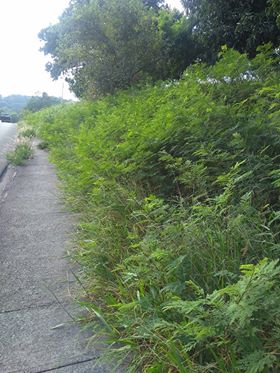 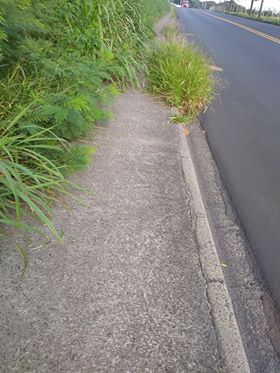 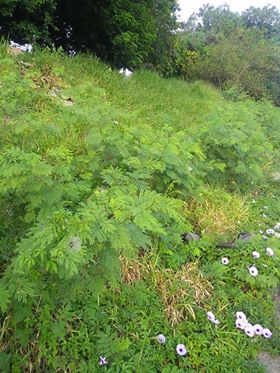 